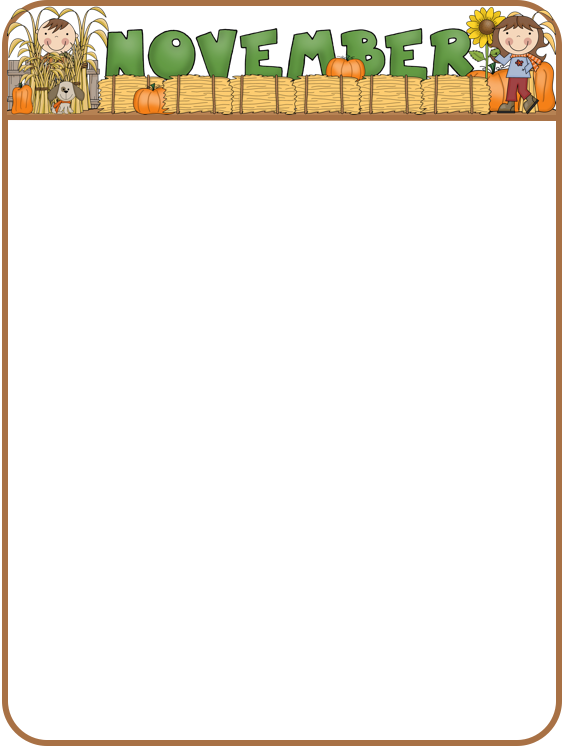 Rodriguez 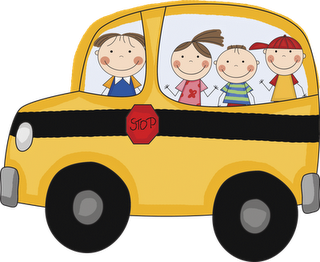 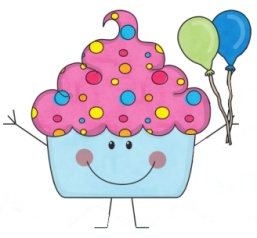 